LSU Student Bar AssociationMeeting AgendaSeptember 6, 2022 at 7:30 pmVia Zoom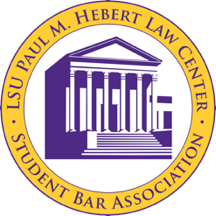 Call to Order 7:31 pm Roll Call Neyah Johnson - Executive PresidentLance Harvey - Executive Vice PresidentAutumn White - Executive SecretaryAndrew Hughes - Executive TreasurerSummer Whittington - Executive Director of ProgrammingRyan York -3L Class PresidentConnor McCain - 3L Class Vice PresidentMckenna Dorais - 3L Class SecretaryCatherine Rutherford - 3L Class RepresentativeLindsey Tizzard - 3L Class RepresentativeAlaysia Johnson - 2L Class PresidentMekkah Husamadeen - 2L Class Vice President (late)Mary Burchill - 2L Class SecretaryAnsley Sumner - 2L Class RepresentativeDiamond McCray - 2L Class Representative - 1L Class President- 1L Class Vice President- § 1-1L Class Representative - § 2-1L Class Representative- § 3-1L Class Representative- LLM RepresentativeExecutive Officer Reports Programming Director St. Patty’s Day ParadeTickets this year to ride will be more expensive, since this year we will paying a lot more to participate. $3,500 to cover registration fee and float insurance.Motion made by Summer to expend up to $3,500 from the outside account to cover float registration and float insurance.Seconded by Lindsey.Motion passes unanimously.Belly Up with the BarOur chef will be Whitney Diel. She will be making red beans and rice. $175 to register a team.Motion by Summer to expend up to $175 from the outside account for the Belly Up With the Bar registration.Seconded by McKenna.Motion passes unanimously.Discussion – five people can be on one team, and it’s always been 3Ls on the team. Some debate over whether the team should be open to other classes, but mostly push back on this because current 3L’s didn’t have much of a 1L year and if later classes want to continue this decision to participate, then they can participate as 3Ls.We will be expending more money for participating later down the road. We will have to spend money for food (500 samples). Summer asked SBA to cover these expecting costs, which seems reasonable if we are also covering registration. Wouldn’t seem fair to ask the chef or team members to pay for this. Connor, Lindsey, and Autumn all chimed in stressing how embarrassing it was that we didn’t participate last year when we were expected to. It makes us look good to the legal community to do this and is a great networking event for students to come to as well. Money made from the tickets goes the Baton Rouge Bar Association, so it’s for a good cause!Tickets will be sold at the door for lawyers and students from Baton Rouge to try all of the dishes prepared. Potential Mixer with the Business SchoolBusiness School wants to do an event with us (Mixer), the date is Sept. 16th from 7-9 pm. The business school plans to make it an open tab for their students. Cover money will go towards the open tab. Summer wants us to consider pre-paying for a tab as well. Alaysia suggested a first 100 free or something like that. Neyah suggested free cover for first 100 instead so it’s something for everyone. Lindsey asked about the past shot tab and bringing non-law students and how people complained about that last year. Neyah and I suggested different color bands for just law students and potentially a list of people who are attending for Fred’s to check at the door. Class Officer Reports3L ClassHats & CanesRyan asked if we could use any money left over from selling H&C shirts to help fund the vendors to help ticket costs go down. We will have to sell tickets for the Hats and Canes family reception. Neyah asked, “Are we not using the inside account for food?” Autumn brought up issue with ticket selling and using the inside account and that we want to get those contracts to the 4th floor asap so they will give us some feedback as to how much they will cover. Old BusinessMotion to rescind the motion made on August 29, 2022 by Ryan to expend up to $164.98 from the inside account for the Mastering 1L event on October 3, 2022. Motion made by Ryan (through GroupMe/E-vote).Seconded by Sigrid.Motion passed unanimously. Motion to expend up to $184.96 from the inside account for refreshments at the Mastering 1L series on Sept. 12, 2022.Motion made by Ryan (through GroupMe/E-vote).Seconded by Sigrid.Motion passed unanimously. The funding request (for $75 from the inside account) for the facility registration fee for the joint Athletics Committee event with SULC was denied by the Fourth Floor because the event is raising money for charity. The price for the registration has since decreased to $50. Motion to expend up to $50 from the outside account to fund the LSU Law/SULC Joint Kickball Event.Seconded by Cat.Motion passed unanimously. Motion to amend the August 30th motion for the Mastering 1L Event scheduled for Sept. 12th from $184.96 to $207.87 from the inside account to cover items that were not included on the original funding request (tongs and a delivery fee).Motion by Ryan.Seconded by Cat. Motion passed unanimously.New BusinessAdjournmentMotion to adjourn by Autumn.Seconded by Mekkah.Meeting is adjourned at 8:09 PM!